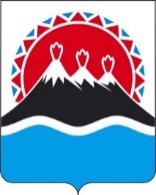 г. Петропавловск-Камчатский		     «___» _______________ 2020 года О создании Коллегии Министерства финансов Камчатского краяВ соответствии с разделом 7 Регламента внутренней организации Министерства финансов Камчатского края, утвержденного приказом Министерства финансов Камчатского края от 08.07.2008 № 85,ПРИКАЗЫВАЮ:1. Создать Коллегию Министерства финансов Камчатского края.2. Утвердить Положение о Коллегии Министерства финансов Камчатского края согласно приложению к настоящему приказу.3. Настоящий приказ вступает в силу через 10 дней после дня его официального опубликования.Приложение к приказу Министерства финансовКамчатского краяот «____»________2020 года №___Положение о Коллегии Министерства финансов Камчатского края1. Общие положения1.1. Настоящее Положение определяет компетенцию, порядок формирования и деятельности Коллегии Министерства финансов Камчатского края (далее - Коллегия).1.2. Коллегия является постоянно действующим совещательным органом при Министре финансов Камчатского края.1.3. Коллегия рассматривает основные вопросы, связанные с формированием и реализацией государственной политики Камчатского края в сфере бюджетного процесса, в области контрактной системы в сфере закупок товаров, работ, услуг для обеспечения нужд Камчатского края, в области внутреннего государственного финансового контроля и вырабатывает согласованные решения, направленные на выполнение задач и функций, возложенных на Министерство финансов Камчатского края (далее – Министерство).1.4. Коллегия в своей деятельности руководствуется Конституцией Российской Федерации, федеральными конституционными законами, федеральными законами, актами Президента Российской Федерации и Правительства Российской Федерации, нормативными правовыми актами Министерства финансов Российской Федерации, законодательством Камчатского края, Положением о Министерстве, а также настоящим Положением.1.5. Организационно-техническое обеспечение деятельности Коллегии осуществляет отдел правового и кадрового обеспечения Министерства. 2. Состав Коллегии2.1. Персональный состав Коллегии определяется Министром финансов Камчатского края и утверждается приказом Министерства. 2.2. Коллегия состоит из председателя Коллегии, заместителя председателя Коллегии, секретаря Коллегии, иных членов Коллегии. 2.3. Председателем Коллегии является Министр финансов Камчатского края, заместителем председателя Коллегии – один из заместителей Министра финансов Камчатского края. Секретарем Коллегии является начальник отдела правового и кадрового обеспечения Министерства, а в период его отсутствия – лицо, исполняющее его обязанности. Членами Коллегии являются заместители Министра финансов Камчатского края и заместители Министра начальники отделов Министерства (далее – заместители Министра), а также представители других исполнительных органов государственной власти Камчатского края, Законодательного Собрания Камчатского края, Контрольно-счетной палаты Камчатского края, Территориального фонда обязательного медицинского страхования Камчатского края, территориальных подразделений федеральных органов государственной власти, органов местного самоуправления муниципальных образований в Камчатском крае и организаций по согласованию с руководителями этих органов и организаций.2.4. При необходимости в качестве экспертов для обсуждения  вопросов в сфере бюджетного процесса, в области контрактной системы в сфере закупок товаров, работ, услуг для обеспечения нужд Камчатского края, в области внутреннего государственного финансового контроля к работе Коллегии могут привлекаться  сотрудники Министерства, не входящие в состав Коллегии, члены общественного совета при Министерстве финансов Камчатского края.2.5. Решение о включении в состав Коллегии, исключении из состава Коллегии члена Коллегии принимается Министром финансов Камчатского края.2.6. Члены Коллегии входят в состав Коллегии на общественных началах и безвозмездной основе.3. Организация и порядок работы Коллегии3.1. Организация деятельности Коллегии осуществляется в соответствии с планом работы Коллегии на год, сформированном секретарем Коллегии на основании предложений руководителей структурных подразделений Министерства и утвержденным председателем Коллегии.3.2. Предложения о включении вопроса в план работы Коллегии на соответствующий год представляются руководителями структурных подразделений Министерства по согласованию с курирующими заместителями Министра и членами Коллегии секретарю Коллегии не позднее 1 декабря года, предшествующего планируемому, с указанием содержания вопроса,  докладчика, примерных сроков рассмотрения вопроса, а также лиц, ответственных за подготовку материалов. План работы Коллегии утверждается Министром не позднее 20 декабря года, предшествующего планируемому.Утвержденный план работы Коллегии направляется секретарем Коллегии членам Коллегии и размещается в сети Интернет. 3.3. Изменение сроков рассмотрения, формулировок вопросов, включенных в план работы Коллегии, исключение вопроса из плана работы Коллегии, рассмотрение на заседаниях Коллегии дополнительных вопросов осуществляются по решению председателя Коллегии.3.4. Основной формой деятельности Коллегии является заседание Коллегии. Заседания Коллегии проводятся в открытом формате в соответствии с планом работы Коллегии. Периодичность проведения заседания Коллегии определяется Министром финансов Камчатского края.3.5. Председатель Коллегии руководит деятельностью Коллегии, ведет заседания Коллегии, организует контроль за исполнением принятых решений Коллегии. Председатель Коллегии может принять решение о проведении закрытого заседания, если обсуждаются вопросы конфиденциального характера. 3.6. Полномочия председателя Коллегии в случае его отсутствия возлагаются на заместителя председателя Коллегии.3.7. Члены Коллегии обязаны участвовать в заседаниях Коллегии лично. Члены Коллегии не вправе делегировать свои полномочия другим лицам, а также передавать право голоса другим членам Коллегии. О невозможности присутствовать на заседании Коллегии по уважительной причине члены Коллегии информируют секретаря Коллегии не позднее, чем за один рабочий день до даты заседания Коллегии. 3.8. Документы к заседаниям Коллегии подготавливаются структурными подразделениями Министерства в соответствии с планом работы Коллегии и должны состоять из материалов по обсуждаемому вопросу (включая в случае необходимости проекты актов) и предложений в проект протокола заседания Коллегии, завизированных начальниками отделов и заместителем Министра финансов Камчатского края (в соответствии с распределением обязанностей).Документы, указанные в настоящей части, представляются председателю Коллегии не позднее, чем за 20 календарных дней до даты заседания Коллегии. При необходимости члены Коллегии, не являющиеся сотрудниками Министерства, направляют в адрес Министерства документы, материалы и предложения в проект протокола заседания Коллегии в срок, указанный в абзаце втором настоящей части.3.9. Повестка заседания Коллегии утверждается председателем Коллегии. Проекты решений Коллегии и все необходимые материалы согласовываются председателем Коллегии не позднее, чем за 15 календарных дней до даты заседания Коллегии.3.10. Секретарь Коллегии уведомляет членов Коллегии и иных приглашенных лиц о времени и месте заседания Коллегии не позднее, чем за 10 календарных дней до даты заседания Коллегии.3.11. Заседание Коллегии является правомочным, если на нем присутствуют не менее половины  членов Коллегии.3.12. По каждому вопросу повестки заседания Коллегии принимается отдельное решение.3.13. Решение Коллегии принимается простым большинством голосов  присутствующих на заседании членов Коллегии и оформляется протоколом заседания Коллегии. При равенстве голосов решающим является голос председателя Коллегии. Особое мнение члена Коллегии оформляется в письменном виде и прилагается к протоколу заседания Коллегии. 3.14. Решение Коллегии обязательно для исполнения государственными гражданскими служащими Министерства. Решение Коллегии носит рекомендательный характер для других органов государственной власти Российской Федерации и Камчатского края, органов местного самоуправления муниципальных образований в Камчатском крае, общественных и иных организаций.3.15. Протокол заседания Коллегии оформляется секретарем Коллегии в течение пяти рабочих дней с даты проведения заседания Коллегии и подписывается председателем Коллегии и секретарем Коллегии.В течение пяти рабочих дней со дня подписания протокола копия протокола заседания Коллегии направляется членам Коллегии и размещается в сети Интернет. При необходимости заинтересованным лицам, не участвовавшим в заседании Коллегии, может быть направлена выписка из протокола заседания Коллегии. 3.16. Протоколы заседаний Коллегии, материалы к ним, документы, подтверждающие выполнение решений Коллегии, формируются в отдельное дело и хранятся у секретаря Коллегии в соответствии с установленными сроками хранения.3.17. Организация присутствия граждан (физических лиц), в том числе
представителей организаций (юридических лиц), общественных объединений, государственных органов и органов местного самоуправления, на заседаниях Коллегии осуществляется в соответствии с разделом 11.3 Регламента внутренней организации Министерства финансов Камчатского края, утвержденного приказом Министерства финансов Камчатского края от 08.07.2008 № 85.4. Права Коллегии4.1. В рамках своей компетенции Коллегия имеет право:  1) вырабатывать предложения по актуальным вопросам в сфере бюджетного процесса, в области контрактной системы в сфере закупок товаров, работ, услуг для обеспечения нужд Камчатского края, в области внутреннего государственного финансового контроля для представления их в Министерство финансов Российской Федерации;2) информировать Правительство Камчатского края, органы местного самоуправления муниципальных образований в Камчатском крае и иные органы и организации о проблемах в сфере бюджетного процесса, в области контрактной системы в сфере закупок товаров, работ, услуг для обеспечения нужд Камчатского края, в области внутреннего государственного финансового контроля и путях их решения;3) рекомендовать руководителям органов государственной власти Камчатского края, местного самоуправления муниципальных образований в Камчатского края и иным органам и организациям руководствоваться в работе решениями Коллегии.4) запрашивать в установленном порядке сведения от исполнительных органов государственной власти Камчатского края и органов местного самоуправления муниципальных образований в Камчатского края, необходимые для принятия управленческих решений.5. Порядок реализации решений Коллегии и контроль за их исполнением5.1. Организация исполнения и контроль за выполнением решений Коллегии осуществляется заместителями Министра, руководителями структурных подразделений Министерства, на которых решением Коллегии возложен персональный контроль за исполнением принятых решений, либо протокольно указаниями председателя Коллегии они определены ответственными исполнителями решений.5.2. Контроль за своевременностью представления письменной информации о выполнении решений Коллегии осуществляет секретарь Коллегии.5.3. В соответствии с определенными в решении Коллегии сроками и формой контроля, ответственное лицо подготавливает письменный отчет о проделанной работе и результатах выполнения решения. Отчет о выполнении решения Коллегии представляется председателю Коллегии для решения вопроса о снятии его с контроля.МИНИСТЕРСТВО ФИНАНСОВ КАМЧАТСКОГО КРАЯПРИКАЗ № МинистрС.Л. Течко